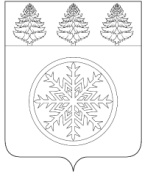 РОССИЙСКАЯ ФЕДЕРАЦИЯИРКУТСКАЯ ОБЛАСТЬАдминистрацияЗиминского городского муниципального образованияП О С Т А Н О В Л Е Н И Еот _23.12.2019г.                  			Зима                                   № 1338О проведении независимой экспертизы проекта постановления «Об утверждении административного регламента предоставления муниципальной услуги «Прием заявлений, постановка на учет и зачисление детей в образовательные организации, реализующие образовательную программу дошкольного образования (детские сады)»В целях проведения независимой экспертизы, руководствуясь статьей 13 Федерального закона от 27.07.2010 № 210-ФЗ «Об организации предоставления государственных и муниципальных услуг», постановлением Правительства Российской Федерации от 16.05.2011 № 373 «О разработке и утверждении административных регламентов осуществления государственного контроля (надзора) и административных регламентов предоставления государственных услуг», постановлением администрации Зиминского городского муниципального образования от 01.08.2018 № 1042  "О разработке и утверждении административных регламентов предоставления муниципальных услуг Зиминского городского муниципального образования", статьей 28 Устава Зиминского городского муниципального образования, администрация Зиминского городского муниципального образованияП О С Т А Н О В Л Я Е Т:1. Разместить на официальном сайте администрации Зиминского городского муниципального образования в сети «Интернет» для проведения независимой экспертизы проект постановления «Об утверждении административного регламента предоставления муниципальной услуги «Прием заявлений, постановка на учет и зачисление детей в образовательные организации, реализующие образовательную программу дошкольного образования (детские сады)» (прилагается).	2. Определить срок для проведения независимой экспертизы не менее одного месяца с момента размещения проекта административного регламента предоставления муниципальной услуги  «Прием заявлений, постановка на учет и зачисление детей в образовательные организации, реализующие образовательную программу дошкольного образования (детские сады)» на официальном сайте администрации Зиминского городского муниципального образования в сети «Интернет».	3. Контроль исполнения настоящего постановления возложить на управляющего делами администрации Зиминского городского муниципального образования  С.В. Потемкину.Мэр Зиминского городского муниципального образования							А.Н. КоноваловУправляющий делами администрации                                                           С.В.Потемкина  «___»__________ 2019г. Начальник управления правовой,кадровой и организационной работы                                                             Л.Е.Абуздина  «___»__________ 2019г. Заместитель председателя Комитета по образованию администрации ЗГМО                                                          С.А.Костикова      «___»__________ 2019г. Исп. Ениватова Елена Анатольевна8(39554) 3-66-94